Volunteers Speak Up! Be an ACTive BystanderDefining Being an Active Bystander
At the University of Tennessee, Volunteers Speak UP! by being an active bystander. Bystander: Sees a potentially harmful situation and doesn’t intervene.As a bystander, we may:Think it is none of our businessHope that someone else will deal with itMiss an opportunity to change the community we live in for the betterActive Bystander: Sees a potentially harmful situation and intervenes SAFELY to reduce or remove that harm. An active bystander is a person who takes the steps that can make a difference.As an active bystander, we may:Positively impact the individuals we are concerned aboutBecome a role model for others to have confidence to speak upCreate a community that values taking care of one anotherSteps to Being an Active BystanderBeing an ACTive bystander is as easy as ACT!Acknowledge the situation: when something doesn’t feel right, it probably isn’t!Consider your options: what can you safely do to intervene?Take ACTion: Be Direct, Delegate or Distract!How Can You ACT?Below are some examples of possible statements or actions to use if you see a situation that is concerning and feel that you can safely intervene. Remember you can always ask a fellow Vol to help. It is easier to intervene with a friend. Distract: Make up a reason to distract the people involved in the situation. This action can help you get more information about what is going on and diffuse potential harm.“Hey aren’t you in my psych class? I need to talk about the mid-term.”“Oh, hey, do you know where the bathroom is?”Spill something and ask for help cleaning up.Delegate: When the situation seems too difficult for you to intervene safely, delegation is still intervening!If someone is in a life-threatening situation, 911!At a party, you can ask the host for help.RA’s, TA’s, and other university representatives are resources in place to help you if you have concerns.Direct: When it is safe to just directly say what’s going on and what should happen next.“Whoa, that’s not ok, please stop.”“I think you’ve had too much, let me get you home.”“Hey, I’m heading out. Why don’t you come with me? We’ll get that person’s number and you can call them tomorrow.”Images You Can Use: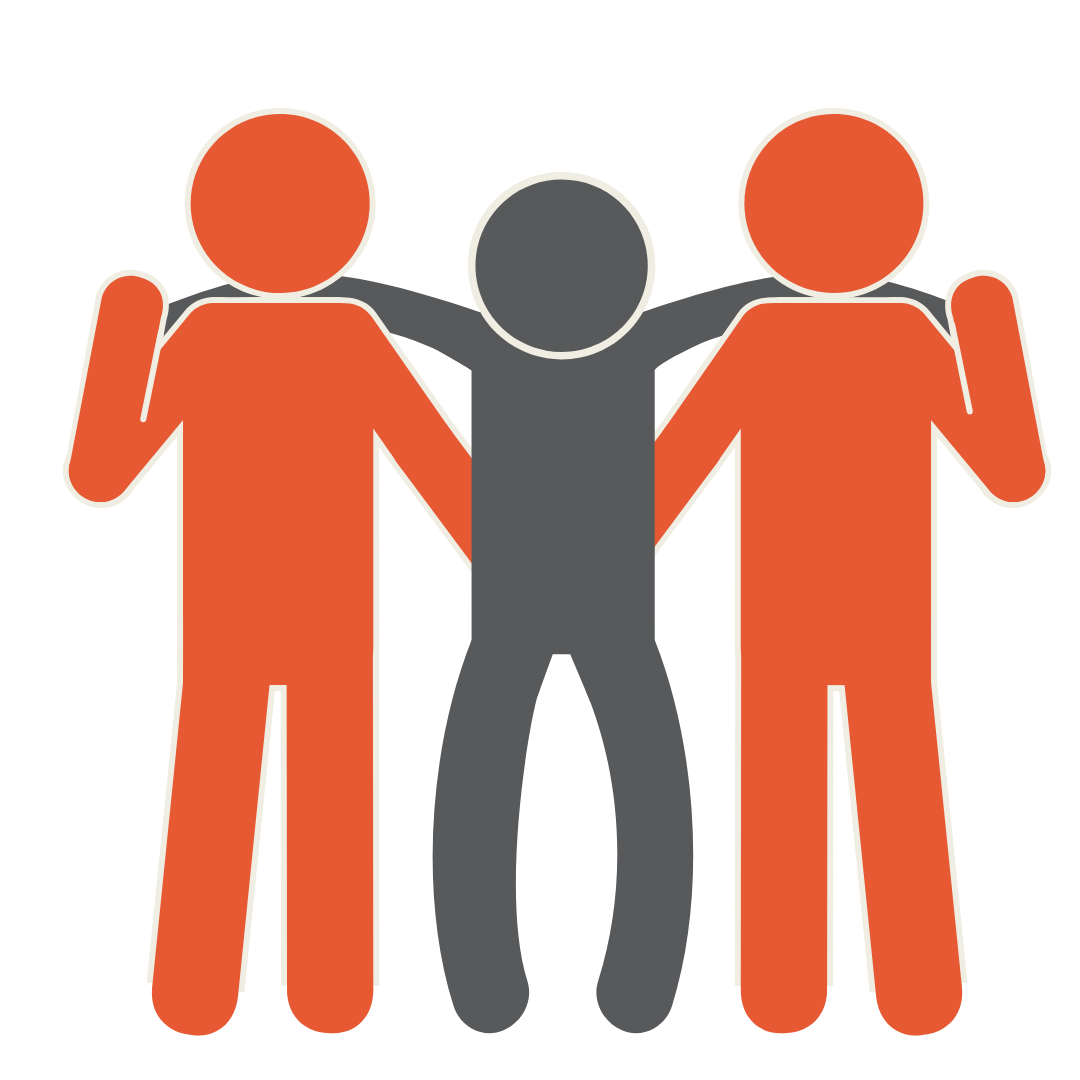 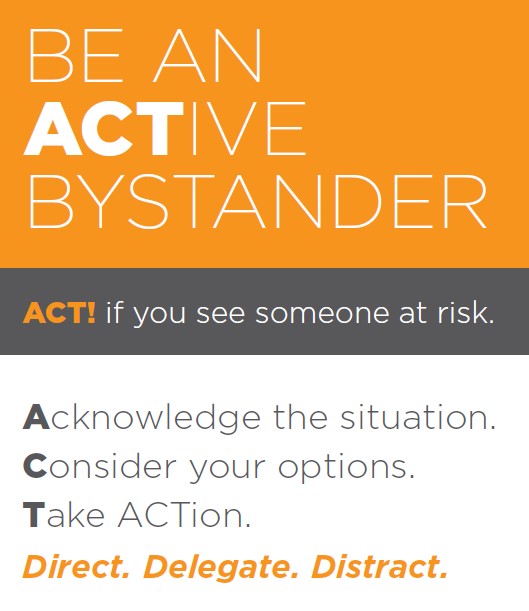 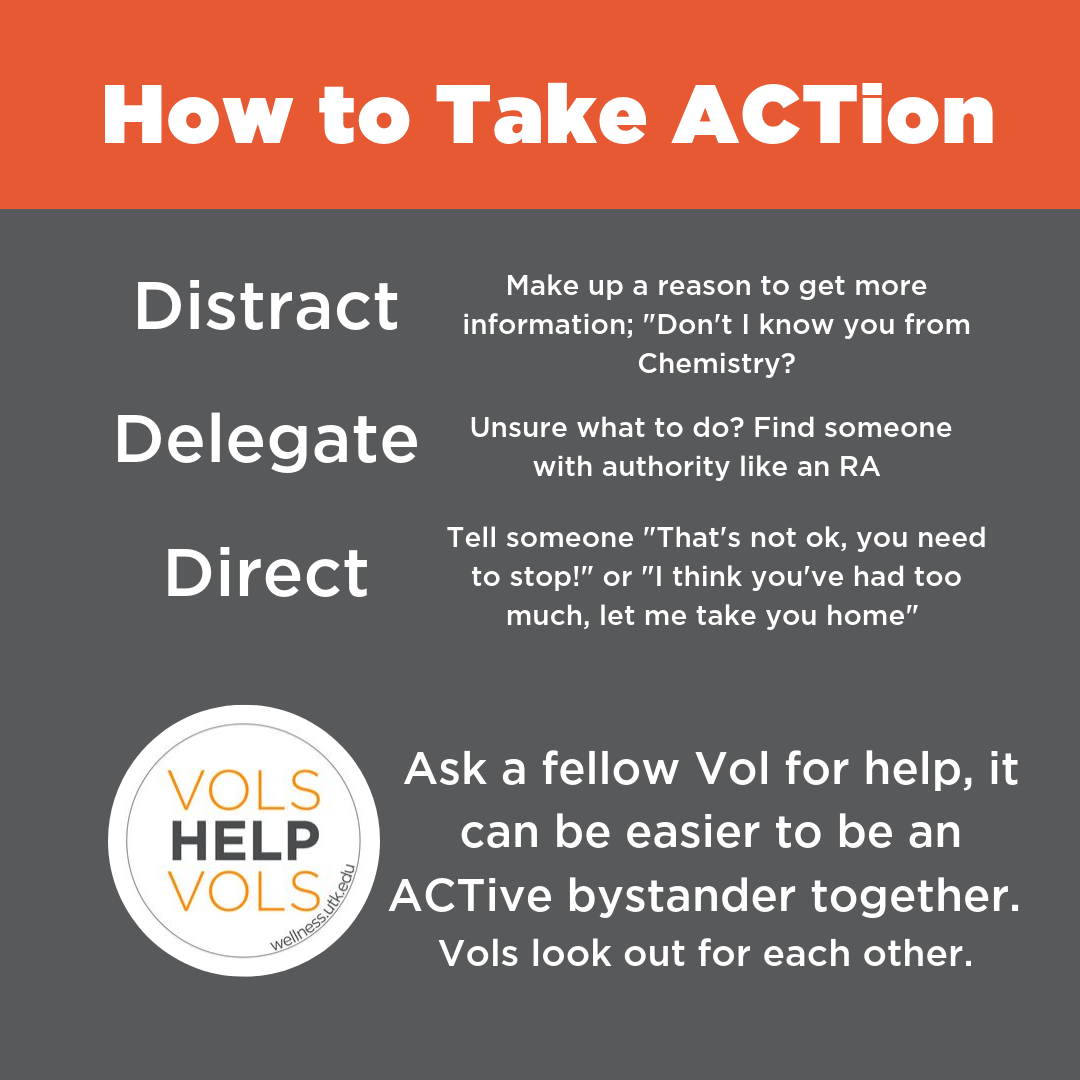 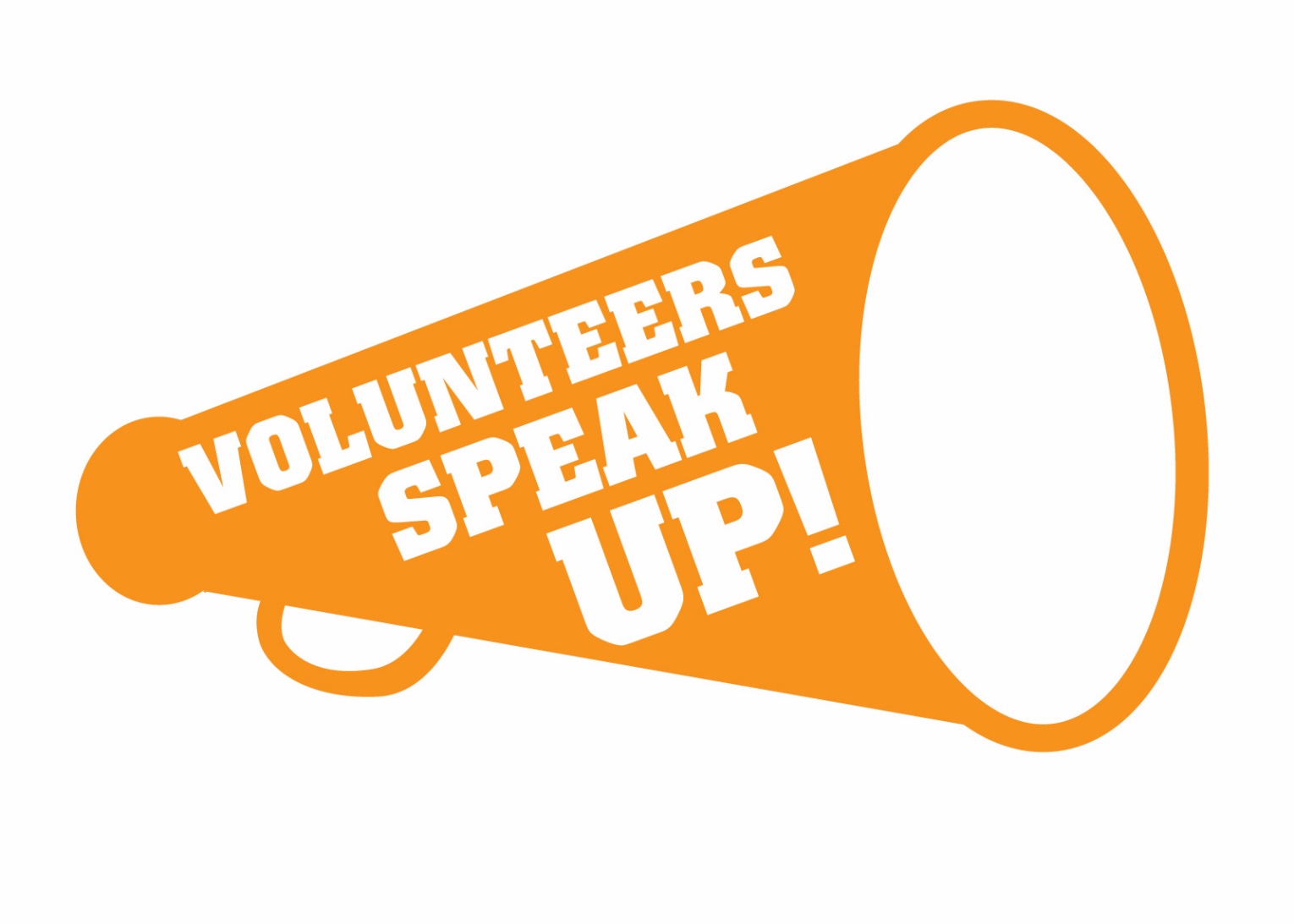 Resources:Arizona State University’s Step UP! Strategies for Effective Helping
https://stepupprogram.org/students/strategies-for-effective-helping/Student Conduct & Community StandardsThe Student Code of Conduct has a Policy on Amnesty for Individual Good Samaritans and Students in Need of Emergency Medical Attention found on page 24
https://studentconduct.utk.edu/wp-content/uploads/sites/53/2018/07/460805-StudentCodeOfConductBook-FINALaccessiblePAGES1.pdfHazing Preventionhttps://hazingprevention.utk.edu/UT’s hazing prevention website describes way to intervene and prevent hazing on campus.